Пермский филиал федерального государственного автономного образовательного учреждения высшего образования «Национальный исследовательский университет «Высшая школа экономики»Межрегиональный методический центр по финансовой грамотности системы общего и среднего профессионального образованияМетодическая разработка занятияпо «Финансовой грамотности» 10 классТема «Польза и риски банковских карт»Авторы:Валиахметова Елена Радиковна, учитель истории и обществознания МАОУ Гимназия № 31, г. ПермьГашева Наталья Сергеевна, учитель обществознания, МАОУ “СОШ 100”, г. ПермьГизатуллина Наталья Витальевна,учитель истории и обществознания, МАОУ “Школа - интернат № 85”, г. ПермьДудина Надежда Алексеевна, учитель экономики и информатики 
МАОУ “СОШ № 77”, г.ПермьШимаковская Ангелина Эдуардовна, учитель обществознания и праваМАОУ “СОШ №83”, г. ПермьПермь, 2019ВведениеТема урока “Польза и риски банковских карт” весьма актуальна для десятиклассников, многие из которых, вероятно, уже являются держателями банковских карт. Но среди всего разнообразия, которое предлагают банки на сегодняшний день, достаточно сложно выбрать то, что тебе действительно необходимо. Для того, чтобы уверенно ориентироваться на рынке финансовых продуктов, необходимо обладать достаточным уровнем компетенций, которые позволят увидеть недостатки и преимущества разных типов карт, понимать риски использования банковской карты и осознавать свою ответственность как держателя карты.Тема: «Польза и риски банковских карт»Форма: комбинированный урокЦели: Образовательная – рассмотрение преимуществ и недостатков пластиковой банковской карты, выделение достоинств и недостатков предоставления условий карт различных банковских организаций, оценить пользу и минимизировать риски банковской карты при использовании;Развивающая – развитие логического мышления и творческого подхода к решению задач различных форм;Воспитательная – создание условий для усвоения экономики, использование возможности предмета для профориентации учащихся и формирования экономической культуры.Дидактическая задача.  Формирование финансовой ответственности.Дидактические средства на уроке:  мультимедийная презентация, раздаточный материал “Схема банковской карты”.Основные понятия по теме: банковская карта, дебетовая карта, кредитная карта, предоплаченная карта, эмитент, держатель карты, овердрафт, ПИН-код, средства защиты карты.Планируемые результаты:Личностные – сформированность ответственности за принятие решений в сфере личных финансов;готовность пользоваться своими правами в финансовой сфере и исполнять возникающие в связи с взаимодействием с финансовыми институтами обязанности.Предметные – понимание преимуществ использования банковских карт в повседневной жизни;понимание различий между дебетовой и кредитной картой;осознание необходимости использования защиты от рисков несанкционированного доступа к средствам на банковской карте.Метапредметные Регулятивные – умение планировать свою деятельность, а также осуществлять контроль в форме сличения способа действия и его результата с заданным эталоном;Познавательные – развитое умение находить, обобщать и систематизировать информацию, необходимую для решения учебных и жизненных задач;Коммуникативные –  умение учащихся работать в группах и парах, развитость ораторских способностей. Формы работы – индивидуальная, групповая, фронтальная, парная.Оборудование – компьютер, проектор, устройства с выходом в Интернет, визитная карточка, дебетовая карта, кредитная карта, предоплаченная карта, скидочная карта любого магазина, непрозрачный шарф.
Таблица 1.Технологическая карта урокаСписок используемой литературы1. Брехова Ю.В., Алмосов А.П., Завьялов Д.Ю. Финансовая грамотность: материалы для учащ. 10–11 кл. общеобр. орг. М.: ВИТАПРЕСС, 2015. 400 с.: ил. (Дополнительное образование: Сер. «Учимся разумному финансовому поведению»).2.Брехова Ю.В., Гриб Р.Б. Как управлять деньгами с помощью банковской карты. Волгоград: Изд-во Волгоградского филиала РАНХиГС, 2012. 28 с. (Простые финансы).Электронные ресурсы1.               https://bankstoday.net/2.  http://www.cbr.ru/PSystem/files/sec_card_flyer.pdf – памятка «О мерах безопасного использования банковских карт» ЦБ РФ.3.  http://www.mastercard.com – официальный сайт платежной системы MasterCard в России.4. http://www.nspk.ru/ – официальный сайт Национальной системы платежных карт.http://www.planetaexcel.ru/5. http://www.visa.com.ru/ – официальный сайт платежной системы VISA в России. 6. https://mvd.ru/upload/site1/mvd1/liflets_out_2.pdf – памятка для владельцев пластиковых карт Управления «К» МВД РФПриложенияПриложение 1. “Схема банковской карты”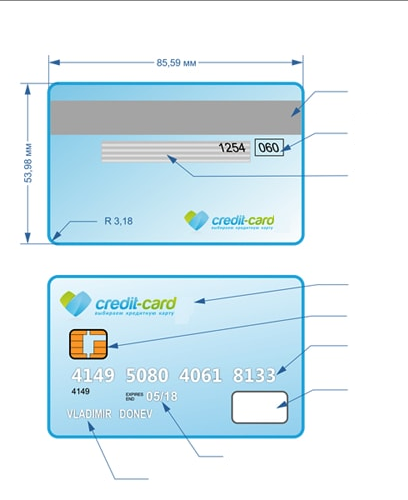 Приложение 2. “Основные понятия темы”Банковская карта — пластиковая карта стандартного размера, на которой хранится информация в электронном виде о банковском счёте держателя карты.Каждая банковская карта имеет ряд обязательных элементов, которые отличают её от прочих карт: эмитент банковской карты, её номер, защитная голограмма, имя и фамилия держателя карты, срок действия карты, образец подписи держателя карты, код безопасности.Эмитент — кредитная организация, которая выпустила и ввела карту в платёжный оборот.Эквайреры — банки, которые осуществляет расчёты с предприятиями торговли и сервиса при совершении операций по картам или выдают наличные деньги держателям карт через банкоматы.В соответствии с российским законодательством кредитные организации имеют право эмитировать банковские карты следующих видов:1) расчётные (дебетовые);2) кредитные;3) предоплаченные.Овердрафт — разновидность краткосрочного кредита, в соответствии с которым банк предоставляет своему клиенту денежные средства сверх положительного остатка на его карточном счёте.POS-терминал — это электронное устройство, которое позволяет считывать информацию с магнитной полосы или чипа карты и передавать её по каналам связи в платёжную систему для автоматизированного совершения операций по карте.ПИН-код — код доступа к банковскому счёту держателя карты при её использовании. Приложение  3Лист рефлексии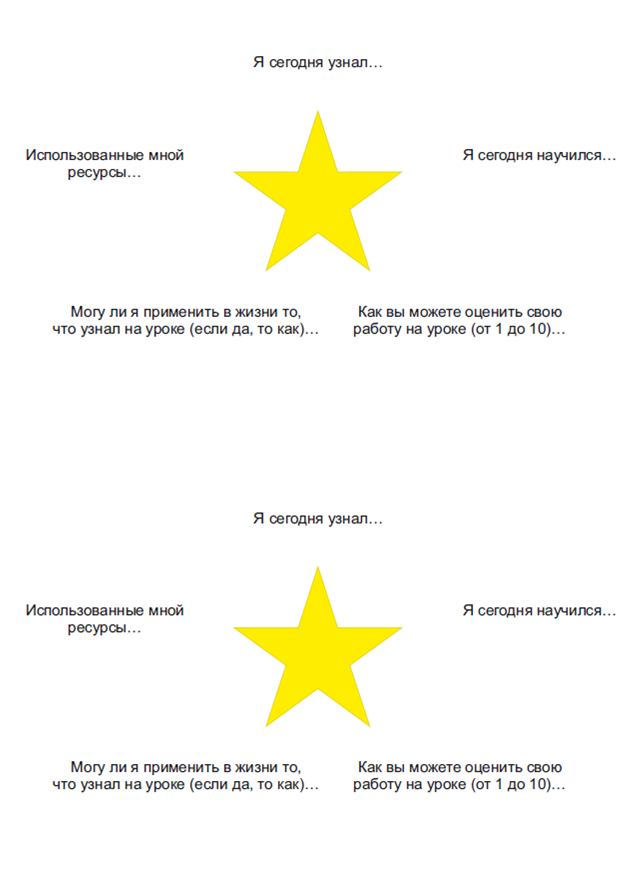 Этап урокаДеятельность учителяДеятельность ученикаПримечание1.Организационный моментПриветствует учащихся Приветствуют учителяСделать это радостно и искренне2.Актуализация субъектного опыта учащихся Организует просмотр фрагмент фильма “Иван Васильевич меняет профессию”.Организует беседу по вопросам:
“Если бы действие фильма происходило в XXI веке, какой бы способ сохранения денег предложил бы герой отрывка?”. “Предположите, о чем пойдет речь на сегодняшнем уроке?”Смотрят фрагмент фильма.Принимают участие во фронтальной беседе.Пытаются сформулировать тему.Фрагмент фильма “Иван Васильевич меняет профессию”3.ЦелеполаганиеПомогает с постановкой цели урока. Помогает сформулировать проблемный вопрос: “При таком многообразии банковских карт, как правильно выбрать карту, оценив риски и преимущества?” Цель урока - найти ответ на этот вопрос. Задает вопрос: “Что необходимо знать, чтобы ответить на данный вопрос”. Помогает в определении задач урока. Организует физкультминутку: “Прежде чем разбираться с рисками и преимуществами, давайте узнаем, сможете ли вы легко отличить карту от обычной визитки”.Предполагают возможную цель урока. Записывают цель урока в тетрадь. Ставят задачи урока. Участвуют во фронтальной беседе. Отвечают на вопросы. 4.ФизкультминуткаИгра “Угадай банковскую карту”. Перед учеником пять карт: дебетовая, предоплаченная, скидочная из “Пятерочки”, кредитная и визитная. Задача ученика угадать, какая из карт принадлежит банку, при этом у ученика завязаны глаза и карту нужно найти за 10 секунд. Выбрать одну - на его взгляд верную и рассказать, почему именно она, а не другая. Четко проговорив отличительные признаки именно банковской карты. Завязывает глаза, угадывает карту за 10 секунд, называет отличительные признаки карты.5.Изучение новых знаний и способов деятельности и первичная проверка понимания изученного;Обсуждает ответ ученика.Предлагает заполнить раздаточный материал.
На слайде презентации перечислены основные компоненты карты. Задача учеников - соотнести эти компоненты со схемой на раздаточном материале.
Предлагает сверить ответ ученика со схемой банковской карты.Задает вопрос: “Какие еще карты были представлены в игре”. Рассказывает о разных видах карт. Знакомит с основными понятиями урока, пользуясь Приложением № 2.
Предлагает создать “Корзину идей” для описания преимуществ и рисков использования банковской карты.Работают со схемой, заполняют пропуски, исправляют неправильные ответы, отвечают на вопросы, ведут конспект, работают с Корзиной идей индивидуально, в парах и фронтально. Приложение 2.5.Закрепление изученного и применение;Организует работу по группам. Каждая группа представляет свой банк: Сбербанк, ВТБ24, Тинькофф, Почтабанк, Экспобанк, банк “Открытие”. Задача группы - найти информацию про кредитные и дебетовые карты, выделив их преимущества и обозначив риски, и способы их минимизации.  Группа представляет работу в виде выступления члена группы в качестве банковского консультанта, который должен убедить конкурентов заказать карту именно у них.Работают в группах, ищут необходимую информацию.8.Обобщение и систематизация;Задает вопрос: “Можем ли мы сейчас, выслушав банковских консультантов и оценив риски и преимущества, сделать  выбор в пользу использования  банковских карт в своей жизни. Какие мы увидели достоинства и недостатки банковских карт. В каких случаях нам необходима кредитная карта, а в каких - дебетовая?”Какие опасности нас подстерегают при использовании банковских карт, как их минимизировать? 
Выслушивает ответы на вопросы.Отвечают на вопросы, участвуют в беседе.9. РефлексияУчителем раздаются листы рефлексии, где учащимся стоит ответить на следующие вопросы: Я сегодня узнал…Использованные мной ресурсы…Я сегодня научился…Могу ли я применить в жизни то, что узнал на уроке…Как вы можете оценить свою работу на уроке (от 1 до 10)Заполняют лист рефлексии, отвечают на представленные на слайде вопросы и оценивают свою деятельность в  ходе урока. Приложение 3.10.Домашнее задание; Ответить письменно на вопросы одного кейса на выбор:1. Описать по 3 преимущества и 3 недостатка банковских карт.2. Сравнить дебетовые и кредитные карты: плюсы и минусы.3. Риски использования банковских карт, и как их минимизировать.Записывают домашнее задание.Лица детей излучают радость. 